Ministru kabineta noteikumu projekta “Grozījumi Ministru kabineta 2020. gada 9. jūnija noteikumos Nr. 360 “Epidemioloģiskās drošības pasākumi Covid-19 infekcijas izplatības ierobežošanai”” sākotnējās ietekmes novērtējuma ziņojums (anotācija)Iesniedzējs:Satiksmes ministrs	T. LinkaitsVīza: Valsts sekretāre	I. Stepanova Tiesību akta projekta anotācijas kopsavilkumsTiesību akta projekta anotācijas kopsavilkumsMērķis, risinājums un projekta spēkā stāšanās laiks (500 zīmes bez atstarpēm)Noteikumu projekts paredz veikt grozījumus, lai atceltu aizliegumu starptautiskajiem pasažieru gaisa pārvadājumiem caur lidostām uz/ no trešajām valstīm un lai precizētu būtisko ceļotāju kategorijas, kurām ļauts šķērsot Eiropas Savienības ārējo robežu, izmantojot tostarp starptautiskos pasažieru pārvadājumus saskaņā ar Padomes 2020. gada 30. jūnija Ieteikuma (ES) 2020/912 par pagaidu ierobežojumu nebūtiskiem ceļojumiem uz ES un iespējamu šāda ierobežojuma atcelšanu II pielikumu.Grozījumi nepieciešami, jo citas valstis (tostarp Igaunija un Lietuva) atļauj pasažieru pārvadājumu veikšanu uz/no trešajām valstīm un praksē vērojama situācija, ka pasažieri šādus braucienus veic, izmantojot tranzīta iespējas caur kaimiņvalstīm vai pa sauszemi. Atļaujot kontrolētus pasažieru pārvadājumus būtiskajiem ceļotājiem ar tiešajiem lidojumiem, tiks uzlabota ceļotāju plūsmas izsekošana un kontrole epidemioloģiskās drošības nolūkos.Noteikumu projekts stāsies spēkā Oficiālo publikāciju un tiesiskās informācijas likuma 7.panta otrajā daļā noteiktajā kārtībā. I. Tiesību akta projekta izstrādes nepieciešamībaI. Tiesību akta projekta izstrādes nepieciešamībaI. Tiesību akta projekta izstrādes nepieciešamība1.PamatojumsSatiksmes ministrijas iniciatīva.2.Pašreizējā situācija un problēmas, kuru risināšanai tiesību akta projekts izstrādāts, tiesiskā regulējuma mērķis un būtībaPašreizējā Ministru kabineta 2020. gada 9. jūnija noteikumu Nr.360 “Epidemioloģiskās drošības pasākumi Covid-19 infekcijas izplatības ierobežošanai” (turpmāk – noteikumi) 35. punkta redakcija paredz starptautisko pasažieru pārvadājumu aizliegumu uz/no trešajām valstīm. Savukārt noteikumu 36. punkts paredz aizliegumu personām un transportlīdzekļiem šķērsot Eiropas Savienības ārējās robežas uz un no SPKC tīmekļvietnē publicētajām valstīm, kurās ir reģistrēta tāda Covid-19 infekcijas izplatība, kas var radīt nopietnu sabiedrības veselības apdraudējumu, izņemot kravu pārvadājumus. Valsts robežsardzes priekšniekam vai viņa pilnvarotai amatpersonai ir tiesības izdarīt izņēmumus attiecībā uz Eiropas Savienības (tostarp Latvijas Republikas), Eiropas Ekonomikas zonas valstu, Apvienotās Karalistes un Šveices Konfederācijas valstspiederīgo izceļošanu caur ārējās robežas robežšķērsošanas vietām, ja tas atbilst starptautiskajām tiesību normām, Latvijas valsts interesēm vai ir saistīts ar nepārvaramu varu vai humāniem apsvērumiem. Izņēmumi no šā noteikuma paredzēti noteikumu 37. punktā.Aviācijas nozare veiksmīgi kontrolē ceļotāju plūsmu.Kā to skaidri parāda dati pēc pārvadājumu aizlieguma atcelšanas Eiropas Savienības, Eiropas Ekonomikas zonas, Šveices Konfederācijas un Apvienotās Karalistes ietvaros, starptautisko pasažieru pārvadājumu aizliegums pats par sevi neietekmē jaunu Covid-19 gadījumu skaitu, jo ievesto gadījumu skaits ir neliels, it īpaši, ceļojot ar gaisa transportu. Slimību profilakses un kontroles centra (SPKC) dati liecina, ka nav korelācijas starp aviopārvadājumiem un Covid-19 izplatību, kad vīruss jau izplatās lokāli. 2020. gadā Latvijā kopumā ir apstiprināti 40 904 Covid-19 saslimšanas gadījumi, no tiem ievesti ir 892 gadījumi, no kuriem, savukārt, 250 gadījumi ir ar gaisa transportu, kas ir 0,61% no visiem apstiprinātajiem gadījumiem. Arī 2021. gadā lielākais Covid-19 gadījumu skaits tiek ievests ar privāto transportu: laikā no 1. līdz 5.nedēļai Latvijā ievesti 130 gadījumi, no kuriem ar aviāciju – 26. Pēdējās nedēļās, ievērojot papildus uzlikto pienākumu uzrādīt negatīvu Covid-19 testa rezultātu pirms iekāpšanas, ievesto Covid-19 gadījumu skaits ar aviāciju katru nedēļu samazinās. Personām ieceļojot Latvijā ar automašīnu, ir lielākas iespējas neaizpildīt Covidpass.lv apliecinājumu. Šīs personas, pārvietojoties ar automašīnu, var būt  kontaktā ar daudzām citām personām gan Latvijā, gan ārpus Latvijas, kas var novest pie lielāka šo personu inficēšanās riska un kontaktpersonu neizsekojamības.Būtisko ceļotāju ieceļošana ar tiešajiem lidojumiem ļaus labāk kontrolēt un izsekot ceļotāju plūsmu.Pasažieri (gan ārvalstnieki, gan Latvijas valstspiederīgie, gan Latvijā dzīvojošie) no augsta riska valstīm Latvijā var ierasties caur kaimiņvalstu lidostām, izmantojot sauszemes transportlīdzekļus. Ja pasažieri ierastos ar tiešo lidojumu no šiem galamērķiem, to kontrole un anketēšana tiktu nodrošināta labāk. Piemēram, 2020.gada 40. un 41. nedēļā visvairāk ievesto gadījumu bija no Ukrainas (kopā 14 gadījumi) un Krievijas (kopā 8 gadījumi). Līdzīga situācija ir 2021.gadā, kad 6.nedēļā no Turcijas Latvijā ieradusies viena persona, kurai atklāta Covid-19 saslimšana, 5. nedēļā no Krievijas divas, 4.nedēļā – no Ēģiptes viena, no Baltkrievijas viena, lai gan tiešo gaisa pārvadājumu no Rīgas uz šo valstu lidostām nebija. Tas nozīmē, ka šie gadījumi ievesti pa sauszemi, radot risku, ka pa ceļam līdz pašizolācijas vietai attiecīgās personas saskarsies ar citiem cilvēkiem gan Latvijā, gan citās valstīs. Šīs kontaktpersonas būs grūtāk  izsekojamas atšķirībā no gadījuma, ja personas Latvijā būtu ieradušās ar gaisa satiksmi. Vienlaikus SPKC ir apliecinājis, ka tam ir laba sadarbība ar citu valstu veselības aizsardzības iestādēm un, ja epidemioloģiskās izmeklēšanas laikā secināts, ka gaisa kuģī ir atradusies citas valsts persona, kas ir atzīstama par kontaktpersonu saslimušajai personai, tad šī informācija tiek nodota attiecīgās valsts veselības aizsardzības iestādēm. Liedzot tikai tiešo gaisa satiksmi, netiek izslēgta iespēja, ka personas ieradīsies Latvijā citos veidos. Laikā no 2020. gada 21. decembra līdz 2021. gada 1. janvārim Latvija apturēja starptautisko gaisa satiksmi ar Apvienoto Karalisti. Saskaņā ar Covidpass.lv datiem laikā no 2020. gada 22. decembra līdz 2021. gada 1. janvārim (izslēdzot 2020.gada 28.decembra datus, kad tika organizēts repatriācijas lidojums uz Latviju), Latvijā kopumā ieradās 774 personas, no kurām visvairāk – ar privāto transportu, kam seko gaisa transports, jo pasažieriem no Apvienotās Karalistes bija iespēja izmantot pārsēšanās iespējas citu valstu lidostās. 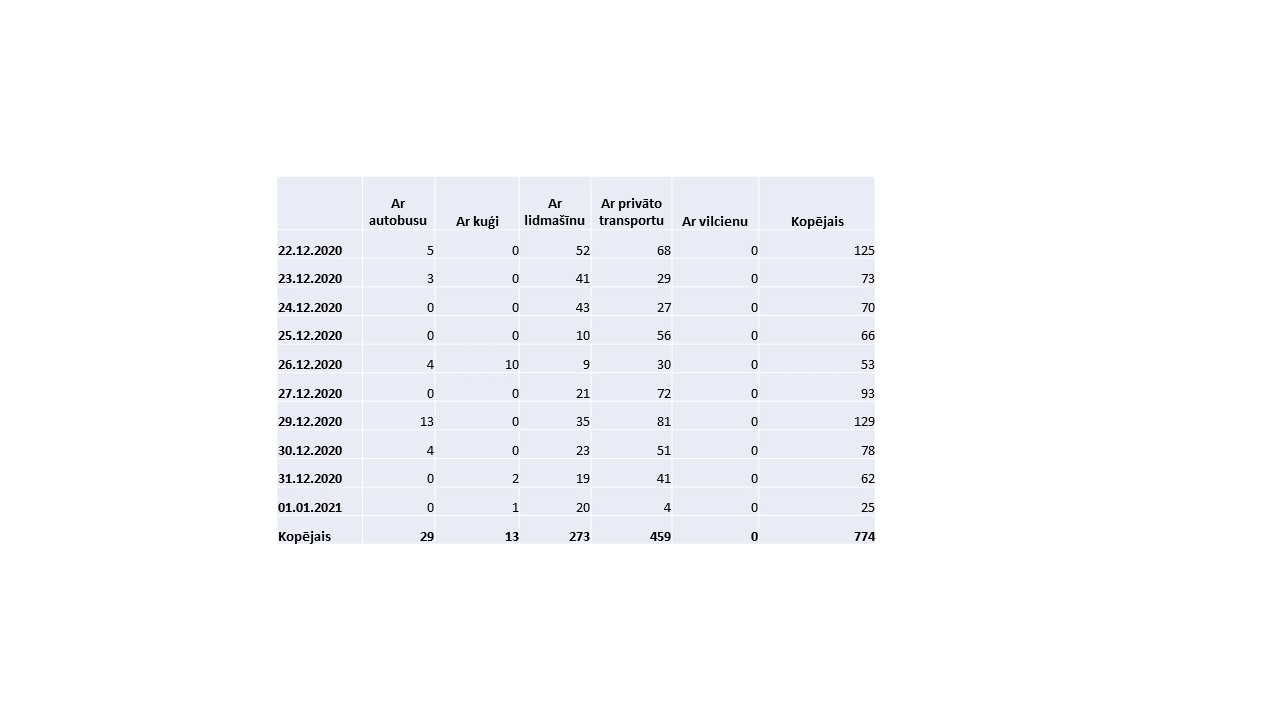 Šāda veida pārvietošanās (privātais transports un pārsēšanās citu valstu lidostās) ir nedrošs no epidemioloģiskā viedokļa, turklāt šādu personu papildu uzraudzības pasākumi ir ierobežoti. Atjaunojot gaisa satiksmi ar Apvienoto Karalisti, starptautiskajā lidostā “Rīga” visiem pasažieriem, kuri ieradās ar tiešajiem lidojumiem, bija jānodod Covid-19 tests. Saskaņā ar Covidpass.lv datiem, atklājot tiešo gaisa satiksmi ar Apvienoto Karalisti, pasažieri izvēlējās ērtāko un epidemioloģiski drošāko pārvietošanās veidu – tiešos lidojumus.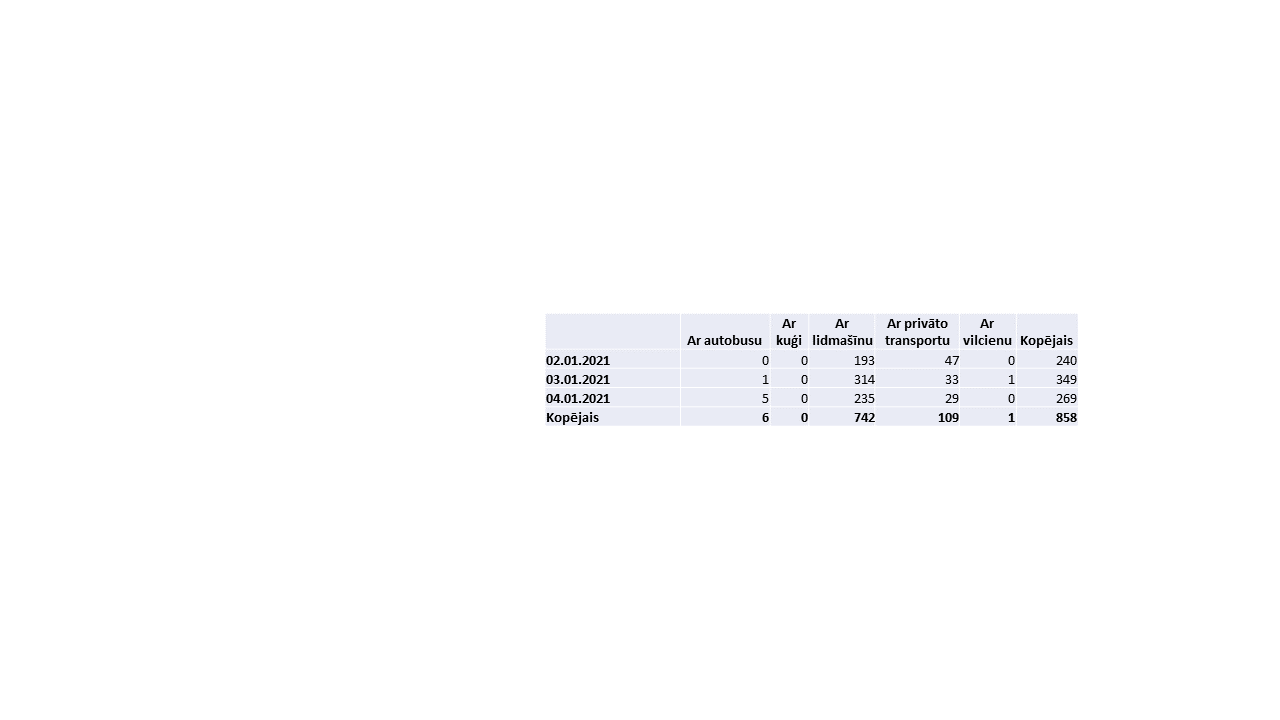 Laikā no 2021. gada 2. janvāra līdz 4. janvārim (ieskaitot), kad tika atsākti tiešie gaisa pārvadājumi ar Lielbritāniju, būtiski mazāks ir to pasažieru skaits, kas ieradušies Latvijā, izmantojot privāto transportu. Gaisa pārvadājumu aizlieguma atcelšana nepaaugstinās riskus Covid-19 izplatībai ne nozarē, ne kopumā.Aviācijas sektors veiksmīgi ievieš papildu nosacījumus aviopārvadājumiem, tie tiek stingri kontrolēti un uzraudzīti. No 2021. gada 15.janvāra personas Latvijā var ieceļot, uzrādot negatīvu Covid-19 testu. Saskaņā ar valsts aģentūras “Civilās aviācijas aģentūra” datiem laikā no 2021.gada 15.janvāra līdz 25.janvārim (ieskaitot) iekāpšana gaisa kuģī izlidošanas valstī ir atteikta 47  personām, visvairāk – 18 personām – tieši 15. un 16.janvārī. Laikā no 2021.gada 18. līdz 24.janvārim gadījumu skaits, kad jāatsaka iekāpšana gaisa kuģī, jo persona neatbilst izņēmuma gadījumiem vai tiem nav pozitīva testa, samazinās (nedēļas laikā atteikts iekāpt 24  personām). Starptautiskajā lidostā “Rīga” ielidojošajām personām tika veiktas atkārtotas Covid-19 negatīva testa apliecinājuma pārbaudes un pēc pārbaudēm secināts, ka pārvadātāji ir atbildīgi ieviesuši jaunos noteikumus un Latvijā ar gaisa transportu neierodas personas, kurām nav atbilstoša testa. Vienlaikus kopš 2021.gada 15. janvāra uz iekšējām robežām testa esamība pārbaudīta 4718 personām, no kurām 2278 personas ietilpa izņēmuma kategorijās, tomēr sākti 70 administratīvie procesi, jo vairākām personām šādu apliecinājumu nebija.Tādējādi pārvadājumu aizlieguma atcelšana nepaaugstinās riskus Covid-19 izplatībai ne aviācijas nozarē, ne kopumā, jo pasažieri jau šobrīd ir pakļauti vairākiem citiem drošības pasākumiem, piemēram, personai pirms ieceļošanas Latvijas Republikā 72 stundas pirms iekāpšanas pārvadātāja transportlīdzeklī vai ieceļojot ar transportlīdzekli, kas neveic komercpārvadājumu, ir jāveic Covid-19 tests un šī testa rezultātam ir jābūt negatīvam (noteikumu 35.3 punkts), turklāt, ieceļojot no augstas saslimstības valstīm, personām pēc ierašanās Latvijā jāievēro 10 dienu pašizolācija. Vispārīga, atļauta, kontrolēta pārvadājumu veikšana uz/no trešajām valstīm nodrošinās labāku ieceļojošo pasažieru kontroli un izsekojamību. Aviācijas nozare sadarbībā ar veselības aizsardzības iestādēm jau ir pierādījusi, ka spēj augstā līmenī nodrošināt ieceļojošo pasažieru izsekojamību un kontroli. Aviācijas nozarei ir uzkrāta ilgstoša pieredze drošības risku pārvaldīšanas jomā un gan lidostas, gan pārvadātāji ir pieraduši darboties stingri kontrolētā vidē. Lidosta un pārvadātāji ir gatavi turpināt ciešu sadarbību ar veselības aizsardzības iestādēm, lai būtiski samazinātu jaunu inficēšanās gadījumu ievešanu Latvijā, kā arī lai nodrošinātu labāku izsekojamību.Lielākā daļa aviācijas pasažieru caur Rīgu lido tranzītā.Pasažieri, kas Latvijā ar gaisa satiksmi ieceļo no trešajām valstīm, ceļo tranzītā. Analizējot 2019. gada datus par nacionālās aviosabiedrības “Air Baltic Corporation” AS (turpmāk – airBaltic) tranzīta pasažieriem no trešajām valstīm, secināms, ka vairāk nekā 65% pasažieru no tādām valstīm kā Ukraina, Krievija, Gruzija un Baltkrievija starptautisko lidostu “Rīga” izmanto kā tranzīta punktu (Ukrainas gadījumā 66% bija tranzīta pasažieri, Krievijas – 67%, Gruzijas – 65%, Baltkrievijas – 73%). Gaisa pārvadātājiem ir likumisks pienākums, kas izriet no Eiropas Savienības sekundārajiem tiesību aktiem, lidojumu atcelšanas gadījumā nodrošināt pasažiera nogādāšanu galamērķī ar citu lidojumu, ko pārvadātāji praksē arī ievēro. Aizlieguma dēļ – lidot uz un no trešajām valstīm – pasažieru maršruti tiek veidoti, izmantojot pārsēšanos, kas palielina nevajadzīgu kontaktu skaitu, un personas, kas plāno nokļūt Latvijā no trešajām valstīm, atrod citus veidus, kā mazāk izsekojamā un mazāk drošā veidā nonākt Latvijā. Tādējādi pārvadājumu aizliegums uz/no trešajām valstīm praksē šobrīd vairs nesasniedz sākotnējo mērķi.Būtiskie ceļotāji no trešajām valstīm tiks pakļauti vairākām pārbaudēm.Būtisko ceļotāju kategorijas, kurām ļauts šķērsot Eiropas Savienības ārējo robežu, izmantojot tostarp starptautiskos pasažieru pārvadājumus ar tranzīta pasažieriem, atbilst Padomes 2020. gada 30. jūnija Ieteikuma (ES) 2020/912 par pagaidu ierobežojumu nebūtiskiem ceļojumiem uz ES un iespējamu šāda ierobežojuma atcelšanu (turpmāk – Padomes ieteikums) II pielikumam. Saskaņā ar Padomes ieteikuma II pielikumu par būtiskiem ceļotājiem, kuriem ļauts šķērsot ārējo robežu, tiek uzskatītas personas, kuru ceļošana saistīta ar neatliekamiem apstākļiem. –Noteikumu 37. punktā minētās būtisko ceļotāju kategorijas atbilstoši Padomes ieteikuma II pielikuma “vi)” punktam tiek papildinātas ar gaisa kuģu pasažieriem, kas šķērso Latvijas teritoriju tranzītā, nepametot lidlauka kontrolējamo zonu un uzturoties tajā ne ilgāk par 24 stundām, ja tie var uzrādīt apstiprinājumu tranzīta lidojumam, kā arī Igaunijas un Lietuvas pilsoņiem un viņu ģimenes locekļiem un personām, kuras pastāvīgi dzīvo šajās valstīs un ieceļo Latvijas Republikā, lai dotos uz starptautisku pasažieru pārvadājumu no lidostas "Rīga", ja tie var uzrādīt apstiprinājumu lidojumam.Papildus epidemioloģiskās drošības prasībām visas personas, kas ieceļos Latvijā no trešajām valstīm, tāpat, kā līdz šim, tiks pakļautas Valsts robežsardzes pārbaudei uz robežas attiecībā uz personas ceļojuma kontekstu un tiesībām ierasties Šengenas zonā. Nacionālā aviosabiedrība airBaltic jau trešajā valstī pirms personu iekāpšanas gaisa kuģī veic pasažieru dokumentu pārbaudi atbilstoši Valsts robežsardzes prasībām un saskaņā ar Gaisa kuģu pasažieru datu apstrādes likuma 5. panta prasībām nosūta reģistram informāciju par pasažieriem saistībā ar Eiropas Savienības ārējo vai iekšējo gaisa pārvadājumu pirms pārvadājuma veikšanas. Tādējādi  Valsts robežsardze savlaicīgi  var pārliecināties par ieceļojošo personu datiem un tiesībām ieceļot valstī. Ja tomēr kādam no ieceļotājiem uz robežas tiek izsniegts atteikums ieceļot valstī, pārvadātājam saskaņā ar Imigrācijas likuma prasībām ir pienākums novirzīt šo personu uz tuvāko lidojumu atpakaļ.Pasažieriem, kas ceļo ar gaisa transportu, kopumā ir jāievēro daudz nopietnāki drošības pasākumi, šie pasažieri gatavojas, ka viņi tiks pārbaudīti, un visa informācija par jauniem gadījumiem tiek operatīvi nodota kompetentajām iestādēm, ļaujot SPKC efektīvi pārbaudīt kontaktpersonas. Tajos gadījumos, kad ar gaisa kuģi ieceļojošam pasažierim tiek atklāta Covid-19 saslimšana, SPKC ir iespējams nekavējoties iegūt no aviopārvadātājiem visus nepieciešamos datus, lai konstatētu saslimušā kontaktpersonas. Lai gan saslimšanas gadījumu skaits Latvijā pēdējā laikā ir pieaudzis, SPKC 2020.gada februārī atzinusi, ka tās resursi ļauj izsekot visas kontaktpersonas aviācijas nozarē, jo joprojām ir laba sadarbība ar aviācijas nozari un nepieciešamības gadījumā tiek iesniegti visi dati par konkrētā lidojuma pasažieriem. Vienlaikus kapacitātes stiprināšanai Covid-19 gadījumu efektīvai epidemioloģiskajai pārvaldīšanai SPKC no līdzekļiem neparedzētiem gadījumiem piešķirts papildu finansējums ne vairāk kā 366 300 eiro apmērā. Ar šo finansējumu no 1.februāra līdz 30.jūnijam plānots piesaistīt papildu cilvēkresursus, kas nodrošinātu SPKC atbalstu epidemioloģiskās izmeklēšanas procesā – veiktu personu informēšanu, aptaujāšanu Covid-19 diagnozes gadījumā un sniegtu vispārīgas konsultācijas Covid-19 pacientiem. Ievērojot SPKC kapacitātes stiprināšanas pasākumus un papildu prasības pasažieriem uzrādīt Covid-19 testu, ievērojot mazo ievesto Covid-19 gadījumu skaitu aviācijas nozarē, projektā paredzētais regulējums neradīs papildu riskus ievesto vai saslimušo gadījumu neizsekojamībai. Tieši pretēji, ņemot vērā, ka aviācijas nozarē ir viegli izsekot kontaktpersonas un paredzams, ka regulējuma rezultātā samazināsies nekontrolēto iebraucēju skaits, kas šobrīd Latvijā no trešajām valstīm ierodas pa sauszemi, izsekojamība kļūs labāka.Nav sagaidāms būtisks ieceļojošo pasažieru pieaugumsLai gan lidojumus uz trešajām valstīm varēs veikt arī citi gaisa pārvadātāji, ne tikai airBaltic, šobrīd nav sagaidāms ievērojams ieceļojošo aviopasažieru skaita pieaugums, jo liela daļa pasažieru ceļo tranzītā, turklāt daļa no tiem gan savienojamības iespēju, gan tiešo lidojumu aizlieguma dēļ lido uz Latviju no valstīm, kas nav faktiskais viņu ceļojuma sākumpunkts. Personas, kas, ceļojot uz atpūtas vietām, izmanto neregulāros gaisa pārvadājumus (čarterreisus), nav uzskatāmas par būtiskajiem ceļotājiem Padomes 2020. gada 30. jūnija Ieteikuma (ES) 2020/912 par pagaidu ierobežojumu nebūtiskiem ceļojumiem uz ES un iespējamu šāda ierobežojuma atcelšanu II pielikuma izpratnē. Tādēļ šis noteikumu projekts neattiecas uz neregulārajiem pasažieru pārvadājumiem ar čarterreisiem uz/no atpūtas vietām trešajās valstīs, jo šādu braucienu pasažieri nav uzskatāmi par būtiskajiem ceļotājiem ne Padomes Ieteikuma, ne noteikumu 37. punkta izpratnē.  Turklāt pašreizējās Eiropas valstu tendences vispārējās karantīnas noteikšanā un negatīvu testu prasīšanā būtiski samazinās pasažieru kustību, kas attiecīgi samazinās arī epidemioloģiskos riskus. Starptautiskās Civilās aviācijas organizācijas (ICAO) un Starptautiskās gaisa transporta asociācijas (IATA) pētījumos konstatēti atsevišķi gadījumi, kad slimības pārnese notikusi lidostā vai gaisa kuģī. Zemie saslimšanas riski skaidrojami ar gaisa plūsmu lidmašīnās, augstas kvalitātes gaisa filtriem un drošības pasākumiem, kas ieviesti aviācijas jomā. Aviācija ir arī viena no stingrāk kontrolētajām un uzraudzītajām nozarēm. Aviosatiksme objektīvi ir pārvadājumu veids, kurā pasažieru pārvietošanās tiek visvairāk kontrolēta un ir vislabāk izsekojama.Aviācijas nozares darbības atjaunošana ir priekšnosacījums ekonomikas augšupejai.Aizliegums veikt pārvadājumus no/uz trešajām valstīm šobrīd īpaši negatīvi ietekmē Latvijas aviācijas nozares konkurētspēju. Pārvadājumi uz/no trešajām valstīm ir atļauti no vairākām Eiropas valstīm, tostarp kaimiņvalstīm Lietuvas un Igaunijas, un jau šobrīd šādus pārvadājumus veic vairākas Eiropas aviosabiedrības. Latvija ir palikusi viena no pēdējām Eiropas Savienības dalībvalstīm, kas šādus pārvadājumus liedz un attiecīgi negatīvi ietekmē aviācijas nozares konkurētspēju.Piemēram, airBaltic jau kopš 2020. gada nogales veic pārvadājumus maršrutā Viļņa-Kijeva-Viļņa. Uz un no Ukrainas lidojumus jau šobrīd veic tādas Eiropas aviosabiedrības kā Air France, Austrian Airlines, Czech Airlines, Swiss International Air, Lufthansa, KLM Royal Dutch Airlines, LOT Polish Airlines, SAS un Wizz Air. Uz un no Krievijas lidojumus veic Air France, Czech Airlines, Finnair, Swiss International Air, Cyprus Airways, Austrian Airlines, Lufthansa un KLM Royal Dutch Airlines. Arī uz citām trešajām valstīm, uz un no kurām lidojumus varētu veikt airBaltic, ja nebūtu spēkā esošais pārvadājumu aizliegums, veic vairākas citas Eiropas aviosabiedrības. Vienlaikus arī SPKC rodas problēmas kontaktpersonu izsekošanā, jo šādas personas, dodoties uz kaimiņvalstu lidostu un atpakaļ, kontaktējas ar plašāku ārvalstnieku loku, nekā tas būtu, lidojot no Latvijas.Ņemot vērā ievesto slimību gadījumu analīzi, kas veiksmīgi iespējama aviācijas nozarē, informācijas analīze nepieciešamības gadījumā ļauj pieņemt atbilstošus lēmumus, ja, piemēram, tiek konstatēta jaunu Covid-19 infekcijas paveidu izplatīšanās noteiktās valstīs. Kontekstā ar citiem ierobežojumiem Covid-19 krīze aviācijas nozarei 2020. gadā radījusi būtisku pasažieru, lidojumu un ieņēmumu kritumu. Piemēram, starptautiskās lidostas “Rīga” pasažieru kritums 2020. gadā, salīdzinot ar 2019. gada rādītājiem, ir 74%, kamēr vidēji Eiropā periodā no 2020. gada janvāra līdz oktobrim tas ir bijis 68%. Lidostas “Rīga” ieņēmumi salīdzinājumā ar 2019. gadu kritušies par 60% un sagaidāmie zaudējumi 2020. gadā sasniegs 18 miljonus EUR. Nacionālās aviosabiedrības airBaltic pārvadāto pasažieru skaits 2020. gadā samazinājās par 73% salīdzinājumā ar 2019. gadu, lidojumu skaits – par 64%, bet ieņēmumu kritums sasniedza 71%. Valsts akciju sabiedrības “Latvijas Gaisa satiksme” dati liecina, ka 2020. gadā apkalpoti par 55,4% mazāk lidojumu nekā 2019. gadā. Kopā no 134 840 lidojumiem 99 430 lidojumi ir bijuši tranzīta lidojumi, un to kritums 2020. gadā bija 53,8%, salīdzinot ar 2019. gadu.Pārvadājumu atļaušana uz/no trešajām valstīm ir kritiska Latvijas tautsaimniecībai. Pētījuma ietvaros Oxford Research Baltics secinājis, ka ieviestie ierobežojumi aviācijas nozarē rada ļoti lielus zaudējumus tautsaimniecībai un īstermiņā (2020. gadā) tie svārstās no 20% (tiešie nozares zaudējumi) līdz 43% (ņemot vērā inducēto un katalizatora efektu) no kopējā iekšzemes kopprodukta krituma. Pārvadājumu vispārīga atļaušana šo kritumu vismaz 2021. gadā varētu samazināt. Ievērojot Latvijas plānu sasniegt Stratēģijas par nepieciešamo pasākumu kopumu Covid-19 infekcijas izplatības pārvaldīšanai 2020.-2021. gadam rādītāju – Latvijas IKP 2021. gada izaugsmes rādītāju Eiropas Savienības TOP 3 valstu līmenī – ierobežojumu atcelšana aviācijai kā vissmagāk skartajai nozarei ir īpaši būtiska.Eiropas Komisijas paziņojumos rosināts izmantot elastīgu, pakāpenisku pieeju nolūkā atjaunot neierobežotu pārvietošanās brīvību, no vispārējiem ierobežojumiem pārejot uz mērķtiecīgākiem pasākumiem, kas papildinātu fiziskās distancēšanās pasākumus, gadījumu izsekošanu un testēšanu. Šādiem pasākumiem tvēruma ziņā jāaprobežojas tikai ar to, kas ir nepieciešams sabiedrības veselības aizsardzībai, turklāt pasākumiem ir jābūt samērīgiem, izstrādātiem īpaši katram transporta veidam, tie nedrīkst būt diskriminējoši un tirgū jāsaglabā vienlīdzīgi konkurences apstākļi.Eiropas Komisija uzsver, ka “tā vietā, lai noteiktu vispārējus aizliedzošus pasākumus, kuru rezultātā ES tiktu paralizēti transporta pakalpojumi, būtu jāapzina drošas mobilitātes varianti (..), nevis attiecīgo transporta pakalpojumu pilnīgu aizliegšanu. Šai pieejai būtu jāļauj koncentrēties uz riska avotiem un vienlaikus jāveicina pakāpeniska atgriešanās pie ierastām ekonomikas un ikdienas darbībām. Šajā ziņā ļoti svarīga būs cieša sadarbība starp veselības aizsardzības un transporta iestādēm, kā arī galvenajām ieinteresētajām personām.”Dalībvalstu vienpusēji pasākumi personu brīvas kustības ierobežošanā var izraisīt ievērojamus traucējumus, jo uzņēmumi un iedzīvotāji saskaras ar plašu atšķirīgu un ātri mainīgu pasākumu klāstu.ES Padome savā 2020.gada 12. oktobra ieteikumā uzsver, ka ierobežojumi personu brīvai kustībai nedrīkst izpausties kā aizliegumi atsevišķu transporta pakalpojumu sniegšanai.Kā norādīts ES Padomes ieteikumos, brīvas pārvietošanās ierobežojumi būtu jāpiemēro tikai tad, ja dalībvalstīm ir pietiekami pierādījumi, lai pamatotu šādus ierobežojumus attiecībā uz to labumu sabiedrības veselībai, un tām ir pamatots iemesls uzskatīt, ka ierobežojumi būtu efektīvi.Ņemot vērā minēto, paredzēts grozīt noteikumu 35. punktu, atļaujot veikt gaisa pārvadājumus caur lidostām uz/no trešajām valstīm. Vienlaikus paredzēts izslēgt 35.2. apakšpunktu, jo ar šiem grozījumiem  35.2. apakšpunktā minētie pasažieru pārvadājumi (ne vairāk par pieciem pasažieriem) ar privāto gaisa transportu un biznesa lidojumi tiek atļauti un šis apakšpunkts ir lieks. Paredzēts arī papildināt 37. punktu, tādējādi atļaujot starptautisko pasažieru pārvadājumu veikšanu un būtisko ceļotāju kustību uz/ no trešajām valstīm.3.Projekta izstrādē iesaistītās institūcijas un publiskas personas kapitālsabiedrībasSatiksmes ministrija, VAS “Starptautiskā lidosta “Rīga””, Veselības ministrija. 4.Cita informācijaNav.II. Tiesību akta projekta ietekme uz sabiedrību, tautsaimniecības attīstību un administratīvo sloguII. Tiesību akta projekta ietekme uz sabiedrību, tautsaimniecības attīstību un administratīvo sloguII. Tiesību akta projekta ietekme uz sabiedrību, tautsaimniecības attīstību un administratīvo slogu1.Sabiedrības mērķgrupas, kuras tiesiskais regulējums ietekmē vai varētu ietekmētStarptautisko pasažieru pārvadājumu veicēji un šo pārvadājumu izmantotāji, lidostu, autoostu un kuģu ostu pārvaldītāji. 2.Tiesiskā regulējuma ietekme uz tautsaimniecību un administratīvo sloguProjekts šo jomu neskar.3.Administratīvo izmaksu monetārs novērtējumsProjekts šo jomu neskar.4.Atbilstības izmaksu monetārs novērtējumsProjekts šo jomu neskar.5.Cita informācijaNav.III. Tiesību akta projekta ietekme uz valsts budžetu un pašvaldību budžetiemProjekts šo jomu neskar.IV. Tiesību akta projekta ietekme uz spēkā esošo tiesību normu sistēmuProjekts šo jomu neskar.V. Tiesību akta projekta atbilstība Latvijas Republikas starptautiskajām saistībāmProjekts šo jomu neskar.VI. Sabiedrības līdzdalība un komunikācijas aktivitātesProjekts šo jomu neskar.VII. Tiesību akta projekta izpildes nodrošināšana un tās ietekme uz institūcijāmVII. Tiesību akta projekta izpildes nodrošināšana un tās ietekme uz institūcijāmVII. Tiesību akta projekta izpildes nodrošināšana un tās ietekme uz institūcijām1.Projekta izpildē iesaistītās institūcijasValsts robežsardze, Slimību profilakses un kontroles centrs2.Projekta izpildes ietekme uz pārvaldes funkcijām un institucionālo struktūru.
Jaunu institūciju izveide, esošu institūciju likvidācija vai reorganizācija, to ietekme uz institūcijas cilvēkresursiemValsts pārvaldes institucionālā sistēma netiek mainīta. Jaunas iestādes vai jaunas struktūrvienības netiek veidotas, nav paredzēts likvidēt esošās institūcijas, nav paredzēts reorganizēt esošās institūcijas.3.Cita informācijaNav.